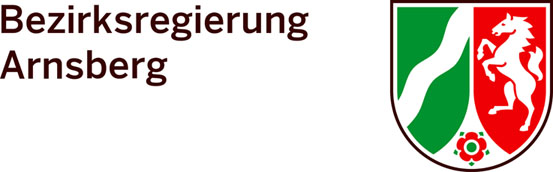 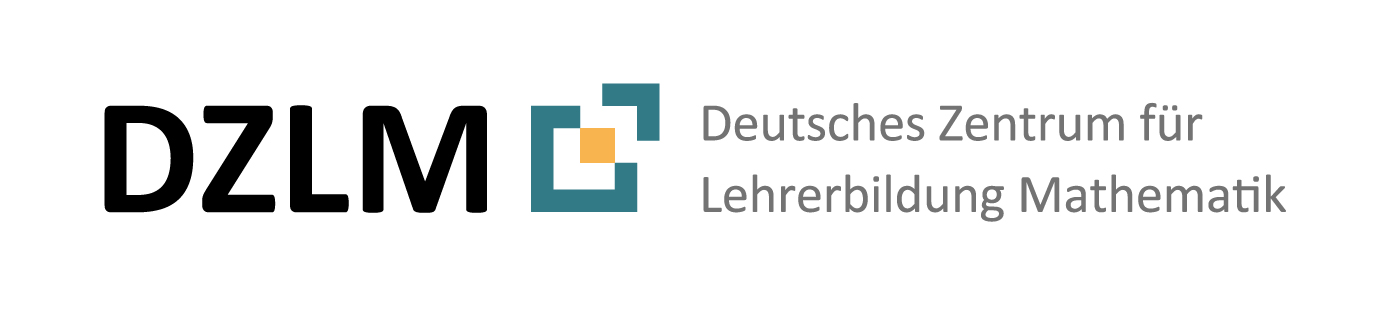 Steckbrief zur Kernaktivität Patientenberatung: Eltern über Wachstumskurven beratenMonica Wijers, Vincent Jonker, Lena Wessel & Susanne PredigerBeispiel für mögliche Umsetzung (viele andere Umsetzungen möglich!)Über Mathe sprechen im Beruf – Eltern über Wachstumskurven beratenGrundidee und Produkt der KernaktivitätDie Aktivität thematisiert Wachstumsdiagramme. In der Aktivität übernehmen die Lernenden die Rolle einer Praktikantin in einer Kinderarztpraxis. Ihre Aufgabe ist es, Fragen von Eltern zu den Wachstumsdiagrammen ihrer Kinder zu beantworten. Die Lernenden schreiben ihre Antworten auf und zeichnen mit ihrem Smartphone eine Audiodatei/Sprachnotiz auf.Lernziele im ÜberblickMathematische Ziele: Die Schülerinnen und Schüler ...machen sich mit Wachstumskurven vertraut, die zur Kindervorsorge verwendet werden, um Wachstums- und Gewichtsentwicklung von Babys zu verfolgentragen Werte korrekt in ein leeres Wachstumsdiagramm einLesen und interpretieren Wachstumsdiagramme: erkennen, wo welche Größe abgetragen wird, kennen die Bedeutung der Achsen, verstehen die Bedeutung des Verlaufs einer Wachstumskurve innerhalb oder außerhalb des NormbereichsSprachliche Ziele: Die Schülerinnen und Schüler ...geben korrekte und verständliche Antworten auf Fragen zu Wachstumsdiagrammennutzen Informationen aus Wachstumsdiagrammen, um Eltern zu beratenMath. ThemaZusammenhänge von zwei Größen funktional betrachten in Wachstumsdiagrammen  Berufliches PotentialLiniendiagramme und Funktionsgraphen sind für viele Berufe wichtig, um für spezielle Bedingungen und gegebene Voraussetzungen Entscheidungen zu treffen. Im Berufsfeld Pflege und Soziales werden verschiedene Informationen zur Behandlung von Patienten und Patientinnen in Diagrammen dokumentiert (z.B. Medikamenteneinnahme: Zeitpunkt und Mengen, erhobene Gesundheitswerte zu bestimmten Zeitpunkten im Rahmen einer Behandlung oder Therapie, etc.). 
In der vorliegenden Kernaktivität steht die Überwachung des Wachstums von Neugeborenen als Beispiel für solche Monitoring-Prozesse im Mittelpunkt.  Sprachliche
Anforderungen Kommunikationssituation: Eltern beratenMathematiklernförderliche Sprachhandlungen:Wachstumsdiagramme und Bedeutung von Daten erklären („Mit einem Alter von .. Monaten war das Baby ... schwer“, „Die Wachstumskurve des Babys verläuft unterhalb der mittleren Kurve“)Berufliche Sprachhandlungen:  Eltern beraten („Am Anfang wächst ein Baby sehr schnell, wenn das Baby 6 Monate alt ist, wächst es weniger schnell“, Das Baby ist nicht so groß, aber es wächst genau entlang der Linien“, „Das Baby ist in 6 Monaten von 55 cm auf 67 cm gewachsen, was durchschnittlich 2 cm pro Monat entspricht“) Relevante bedeutungsbezogene Sprachmittel:Wachstum, Gewicht, Gewicht in kg, Länge in cm, Alter in Monaten, Normalbereich Anstieg, Abfall, Gewichtszunahme um ... g / kg, Größenveränderung, wachsen um ... cm, Abweichung von …Formalbezogene Sprachmittel:Achse, Schrittgröße, Wachstumsverlauf, (mittlere, obere, untere) Wachstumskurve, Kurvenverlauf, Abweichungskurve, durchschnittliches WachstumVorkommende berufsbezogene Sprachmittel: Wachstumsdiagramm, Normbereich, VorsorgeuntersuchungUnterrichts-materialien und ErgänzungenWeiterführende Informationen zur Gesundheitsvorsorge bei Neugeborenen finden sich auf den Seiten des Robert-Koch-Instituts:https://www.rki.de/DE/Content/Gesundheitsmonitoring/Gesundheitsberichterstattung/GBEDownloadsB/referenzperzentile/koerperlaenge.pdf?__blob=publicationFileQuelle und Nutzungsrechte 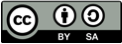 Dieses Material wurde im Projekt LaMaVoC konzipiert und kann unter der Creative Commons Lizenz BY-SA: Namensnennung – Weitergabe unter gleichen Bedingungen 4.0 International Lizenz weiterverwendet werden. Es basiert auf Forschung und Entwicklung aus dem Projekt LaMaVoc. Alle Bilder sind lizenzfrei.ErwartungshorizontProdukt 1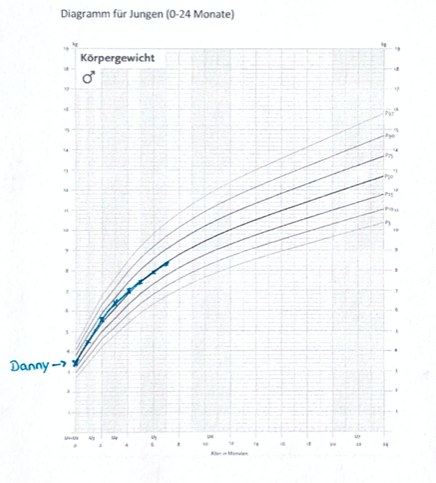 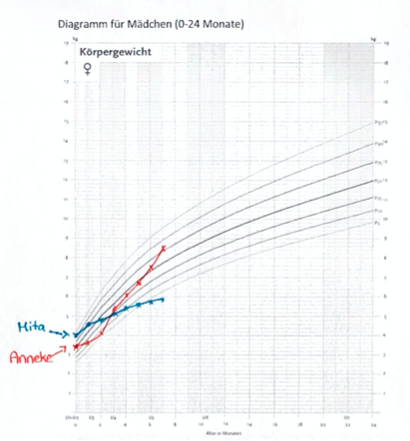 DifferenzierungNur Auftaktseite für stärkere Klassen, den Rest können sie selbst entwickeln. ZeitInhalt/ AktivitätSozial-formMaterial / Medien1. PhaseEinstieg und Aktivieren der Vorerfahrungen10 Min.Sind die Lernenden mit der Situation vertraut? Haben sie ein eigenes Vorsorgeheft mit einer Wachstumskurve? ( als Hausaufgabe mitbringen lassen oder Fotos mitbringen von eigenen Heften oder denen eigener Kinder). Zu sichernde Einsichten:Die Relevanz der Wachstumsverfolgung, um rechtzeitig feststellen zu können, ob es Probleme gibt (Frage 1).Die Informationen aus dem Diagramm im Beispiel-Diagramm sortieren: Das Diagramm zeigt das Alter in Monaten (horizontale Achse) und die Größe in cm (vertikale Achse, Schrittgröße 2 cm) bzw. das Gewicht (vertikale Achse, Schrittgröße 1 kg) an. Die mittlere Linie zeigt das Wachstum eines durchschnittlichen Babys an. Die anderen Linien sind für kleinere oder größere Babys. Es ist wichtig, dass ein Baby so weit wie möglich auf seiner eigenen Linie bleibt. UG  PA  UGAuftaktseite des Materials,Ggf. Mitgebrachte Fotos von Untersuchungs-heften2. Phase:Erarbeitungsphase I mit Zwischensicherung15 Min.In Partnerarbeit machen sich Lernende mit dem Umgang mit Wachstumsdiagrammen vertraut, indem sie für 3 Kinder aus der vorgegebenen Tabelle die Werte in ein Wachstumsdiagramm übertragen und zu Wachstumskurven verbinden. Sprachlich reichhaltige Reflexionsaufträge zum erklären, beraten und begründen: Relevanz unterschiedlicher Diagramme für Jungen und MädchenElternberatung aus Sicht von Kinderarzt/Ärztin mit Begründungen der Einschätzung zu den Daten in 1aInterpretieren von authentischen Wachstumsdiagrammen zweier Babys (Benjamin und Fabian)Sicherung der Ergebnisse und sprachlichen Aktivitäten im UG im Plenum. Optional: Teile von Auftrag 2 und 3 können auch als nachbereitende HA gegeben werdenPA UGAuftrag 1 mit leeren Wachstums-diagrammen
Auftrag 2Auftrag 33. PhaseErarbeitungsphase II: Sprachnachricht zur Elternberatung erstellen 10 Min.Vorab im UG klären: Welche Kriterien sind für die Aufnahme zu berücksichtigen? Planung der Sprachnachricht mit Stichpunkten und Skript (Rollenverteilung, zu nennende Erklärung und Begründung notieren) Partnerarbeit: Die Lernenden beantworten zu zweit die Fragen in Auftrag 3, machen sich Stichworte zur Planung und wählen dann eine Eltern-Aussage aus, zu der sie die Sprachnachricht mit dem Smartphone aufnehmen.Optional: als Lehrkraft vorgeben, von wem welche Frage beantwortet wird.Kurz UG, dann PAAuftrag 4Smartphones zur Aufnahme4. PhaseSicherung der Erarbeitungsphase II10 MinOption 1) Sicherung in der Klasse, für jeweils eine Frage präsentiert ein Paar die erstellte Antwort. Alle Lernenden prüfen auf Vollständigkeit, Verständlichkeit und sprachliche Korrektheit, sammeln ggf. Verbesserungsvorschläge.Option 2) Austausch der Produkte in GA: Jeweils zu viert werden Aufnahmen ausgetauscht, gegenseitig geprüft auf Vollständigkeit, Verständlichkeit und sprachliche Korrektheit, formulieren von Verbesserungsvorschlägen.Option 1: UGOption 2: GAProdukte zu Auftrag 4Für Option 1 LautsprecherLinas Auftrag: Wachstumskurven erklärenLinas Kolodzej macht Praktikum beim Kinderarzt als Sprechstundenhilfe.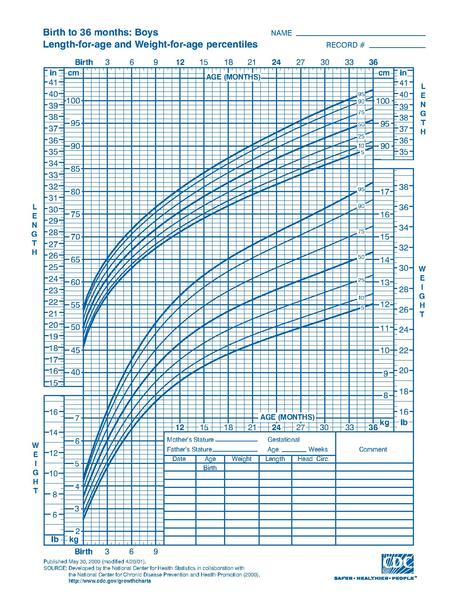 Bei jeder Vorsorgeuntersuchung von 
Babys wird kontrolliert, ob das Baby gut wächst. Körperlänge und Gewicht werden dann mit Kreuzen in ein Diagramm im Vorsorge-Heft eingetragen.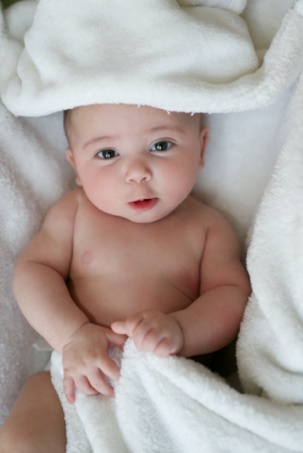 Immer wieder stellen Eltern Fragen 
zum Wachstum ihres Babys. 
Der Praktikumsbetreuer bittet Lina, 
die Fragen der Eltern zu beantworten. 
„Sie haben doch in Mathe gelernt, 
Diagramme und Grafiken zu interpretieren, das können sie hier gut brauchen.“0Gemeinsames EindenkenDie Wachstumskurven in den Vorsorge-Heften sehen kompliziert aus. 
Betrachten Sie sie gemeinsam und diskutieren mit der Klasse: Wo wird das Gewicht abgetragen, wo die Körperlänge? Was steht auf der unteren Achse?Wieso sind schon so viele Kurven eingezeichnet? Wie werden mit der Kurve des jeweiligen Babys Veränderungen verglichen? Warum wird das Wachstum des Babys überhaupt so genau kontrolliert?ZielLangfristiger Arbeitsauftrag: Sprachnotiz aufnehmenIm Laufe der nächsten Aufgaben arbeiten Sie sich genauer ein. 
Sie finden in Aufgabe 3 verschiedene Fragen von Eltern. Bereiten Sie sich darauf vor, die Fragen zu beantworten. Nehmen Sie dann eine Sprachnotiz der Dialoge auf Ihrem Handy auf. Hören Sie sich Ihre Erklärungen an und verbessern Sie untereinander die Dialoge.1a)Wachstumskurven von Kindern einzeichnenEine Mutter hat das Gewicht ihrer drei Babys 
selbst in einer Tabelle aufgeschrieben. Tragen Sie die Werte in die Diagramme ein und 
verbinden Sie sie zu Wachstumskurven. Nutzen 
Sie für die zwei Mädchen verschiedene Farben.Warum gibt es für Jungen und Mädchen 
unterschiedliche Diagramme?Wachstumskurven von Kindern einzeichnenEine Mutter hat das Gewicht ihrer drei Babys 
selbst in einer Tabelle aufgeschrieben. Tragen Sie die Werte in die Diagramme ein und 
verbinden Sie sie zu Wachstumskurven. Nutzen 
Sie für die zwei Mädchen verschiedene Farben.Warum gibt es für Jungen und Mädchen 
unterschiedliche Diagramme?Wachstumskurven von Kindern einzeichnenEine Mutter hat das Gewicht ihrer drei Babys 
selbst in einer Tabelle aufgeschrieben. Tragen Sie die Werte in die Diagramme ein und 
verbinden Sie sie zu Wachstumskurven. Nutzen 
Sie für die zwei Mädchen verschiedene Farben.Warum gibt es für Jungen und Mädchen 
unterschiedliche Diagramme?Wachstumskurven von Kindern einzeichnenEine Mutter hat das Gewicht ihrer drei Babys 
selbst in einer Tabelle aufgeschrieben. Tragen Sie die Werte in die Diagramme ein und 
verbinden Sie sie zu Wachstumskurven. Nutzen 
Sie für die zwei Mädchen verschiedene Farben.Warum gibt es für Jungen und Mädchen 
unterschiedliche Diagramme?Diagramm für Jungen (0-24 Monate)           kgDiagramm für Jungen (0-24 Monate)           kgDiagramm für Jungen (0-24 Monate)           kgDiagramm für Mädchen (0-24 Monate)                   kgDiagramm für Mädchen (0-24 Monate)                   kgDiagramm für Mädchen (0-24 Monate)                   kg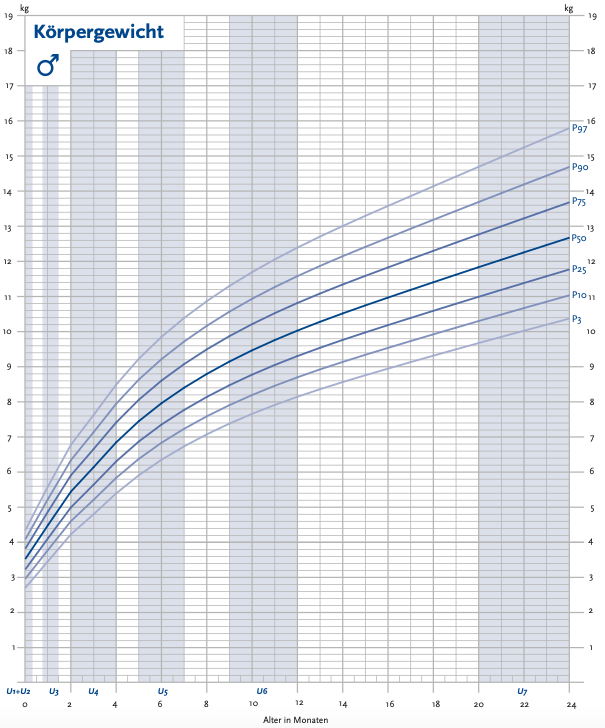 191817161514131211109876543210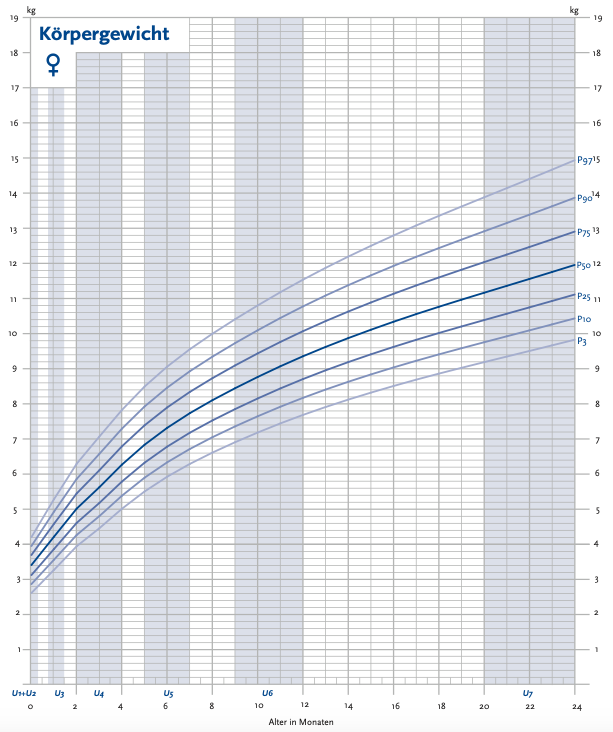 191817161514131211109876543210191817161514131211109876543210    0      2      4      6      8      10    12    14    16    18    20    22    24Alter in Monaten    0      2      4      6      8      10    12    14    16    18    20    22    24Alter in Monaten    0      2      4      6      8      10    12    14    16    18    20    22    24Alter in Monaten    0      2      4      6      8      10    12    14    16    18    20    22    24Alter in Monaten    0      2      4      6      8      10    12    14    16    18    20    22    24Alter in Monaten     0      2      4      6      8      10    12    14    16    18    20    22    24Alter in Monaten     0      2      4      6      8      10    12    14    16    18    20    22    24Alter in Monaten     0      2      4      6      8      10    12    14    16    18    20    22    24Alter in Monatenb)b)Was kann man in dem Diagramm besser erkennen als in der Tabelle?Was kann man in dem Diagramm besser erkennen als in der Tabelle?Was kann man in dem Diagramm besser erkennen als in der Tabelle?Was kann man in dem Diagramm besser erkennen als in der Tabelle?Was kann man in dem Diagramm besser erkennen als in der Tabelle?Was kann man in dem Diagramm besser erkennen als in der Tabelle?2Normkurven verstehenIn den Untersuchungsheften wie dem auf der Auftaktseite abgedrucktem sind bereits sieben geschwungene Liniendiagramme eingezeichnet. Sie heißen „Normkurven“. Die mittlere Kurve repräsentiert das durchschnittliche Wachstum eines Babys. Sicherlich wächst kein Baby perfekt auf der mittleren Kurve. Die weiteren Kurven zeigen den Normalbereich.Wenn das Gewicht des Babys immer zwischen der oberen und unteren Abweichungskurve eingetragen werden kann und die Punkte dem Kurvenverlauf folgen, so entwickelt es sich normal.Betrachten Sie die Wachstumskurven von den drei Babys aus Aufgabe 1a im Vergleich zu den Normkurven. Besprechen Sie zu zweit, was Sie als Ärztin oder Arzt den Eltern sagen würden: Müssen sich die Eltern Sorgen um die Entwicklung ihres Babys machen oder nicht?Begründen Sie Ihre Einschätzung.33Wachstumskurven interpretierenWachstumskurven interpretierenDie folgenden Wachstumsdiagramme zeigen die Entwicklung von zwei verschiedenen Babys: Jeweils eine Wachstumskurve zeigt den Zusammenhang zwischen Alter und Körpergewicht 
und eine weitere zwischen Körpergewicht und Körpergröße. Welche Kurve zeigt die Entwicklung einer Frühgeburt?Warum ist das kleinere Baby trotzdem auf der Gewichtslinie (Gewicht – Größe) 
im Normalbereich?Die folgenden Wachstumsdiagramme zeigen die Entwicklung von zwei verschiedenen Babys: Jeweils eine Wachstumskurve zeigt den Zusammenhang zwischen Alter und Körpergewicht 
und eine weitere zwischen Körpergewicht und Körpergröße. Welche Kurve zeigt die Entwicklung einer Frühgeburt?Warum ist das kleinere Baby trotzdem auf der Gewichtslinie (Gewicht – Größe) 
im Normalbereich?Benjamins Körpergröße:Benjamins Gewicht: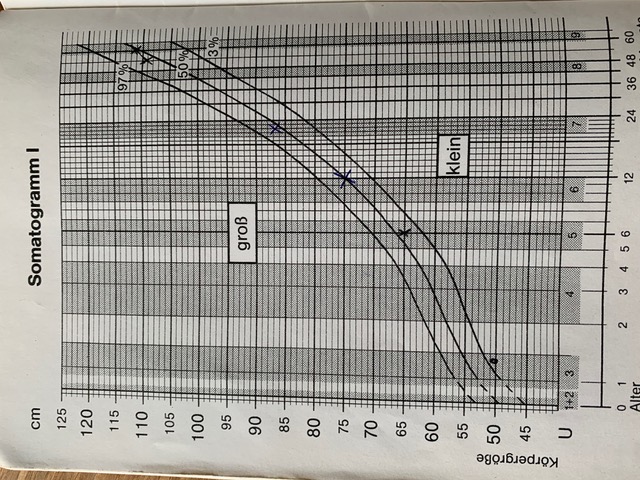 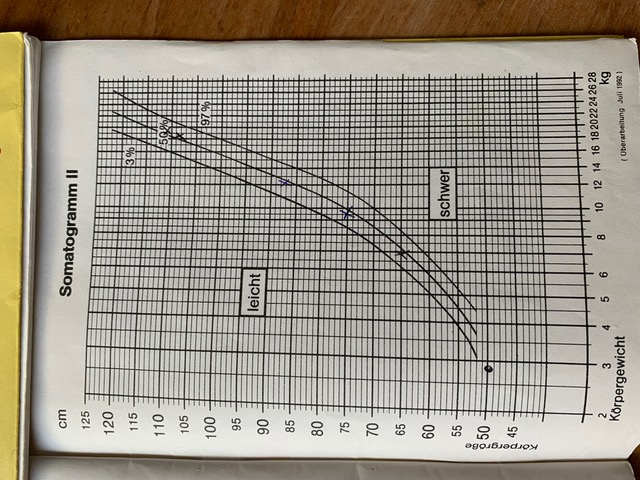 Fabians Körpergröße:Fabians Gewicht: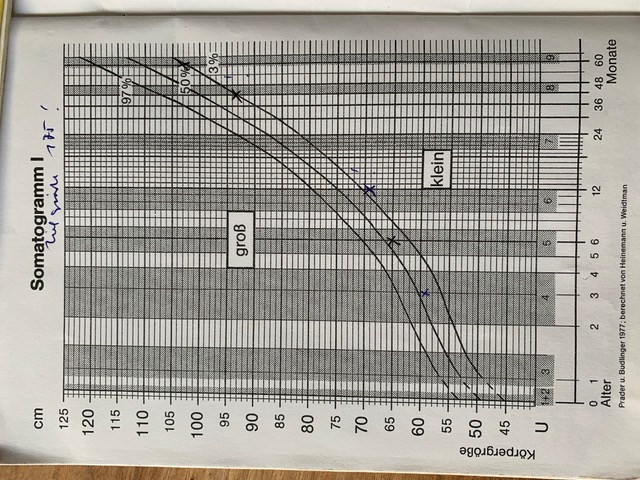 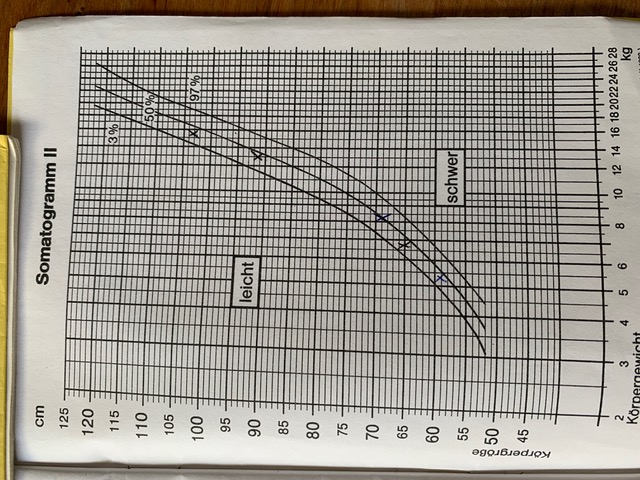 44Fragen der Eltern – Sprachaufnahme vorbereiten
Zu einer dieser drei Fragen sollen Sie einen Dialog als Sprachaufnahme aufnehmen. 
Überlegen Sie sich gut, wie Sie die Antwort den Eltern erklären. 
Dann nahmen Sie die Sprachaufnahme zu zweit auf.Fragen der Eltern – Sprachaufnahme vorbereiten
Zu einer dieser drei Fragen sollen Sie einen Dialog als Sprachaufnahme aufnehmen. 
Überlegen Sie sich gut, wie Sie die Antwort den Eltern erklären. 
Dann nahmen Sie die Sprachaufnahme zu zweit auf.Anikas MutterAlis Vater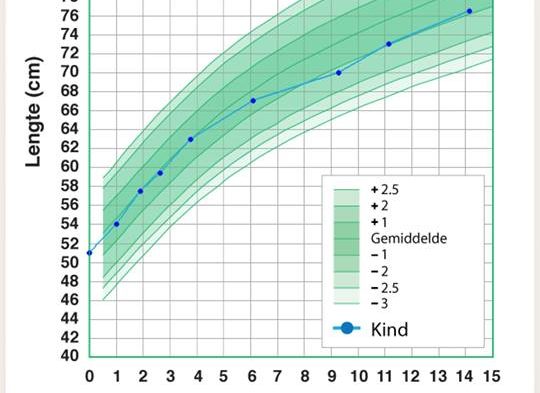 Wesleys MutterAnikas MutterAlis VaterWesleys Mutter